Publicado en Madrid el 25/04/2024 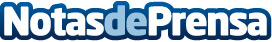 Llaves Regalo Rusticae, para sorprender en el Día de la MadreEl mejor regalo para el Día de la Madre, para disfrutarlo en España, Portugal y MarruecosDatos de contacto:Ana MartínRusticae619 815 744Nota de prensa publicada en: https://www.notasdeprensa.es/llaves-regalo-rusticae-para-sorprender-en-el Categorias: Nacional Viaje Madrid Cataluña Consumo http://www.notasdeprensa.es